ZÁVAZNÁ PŘIHLÁŠKA NA LETNÍ PŘÍMĚSTSKÝ TÁBOR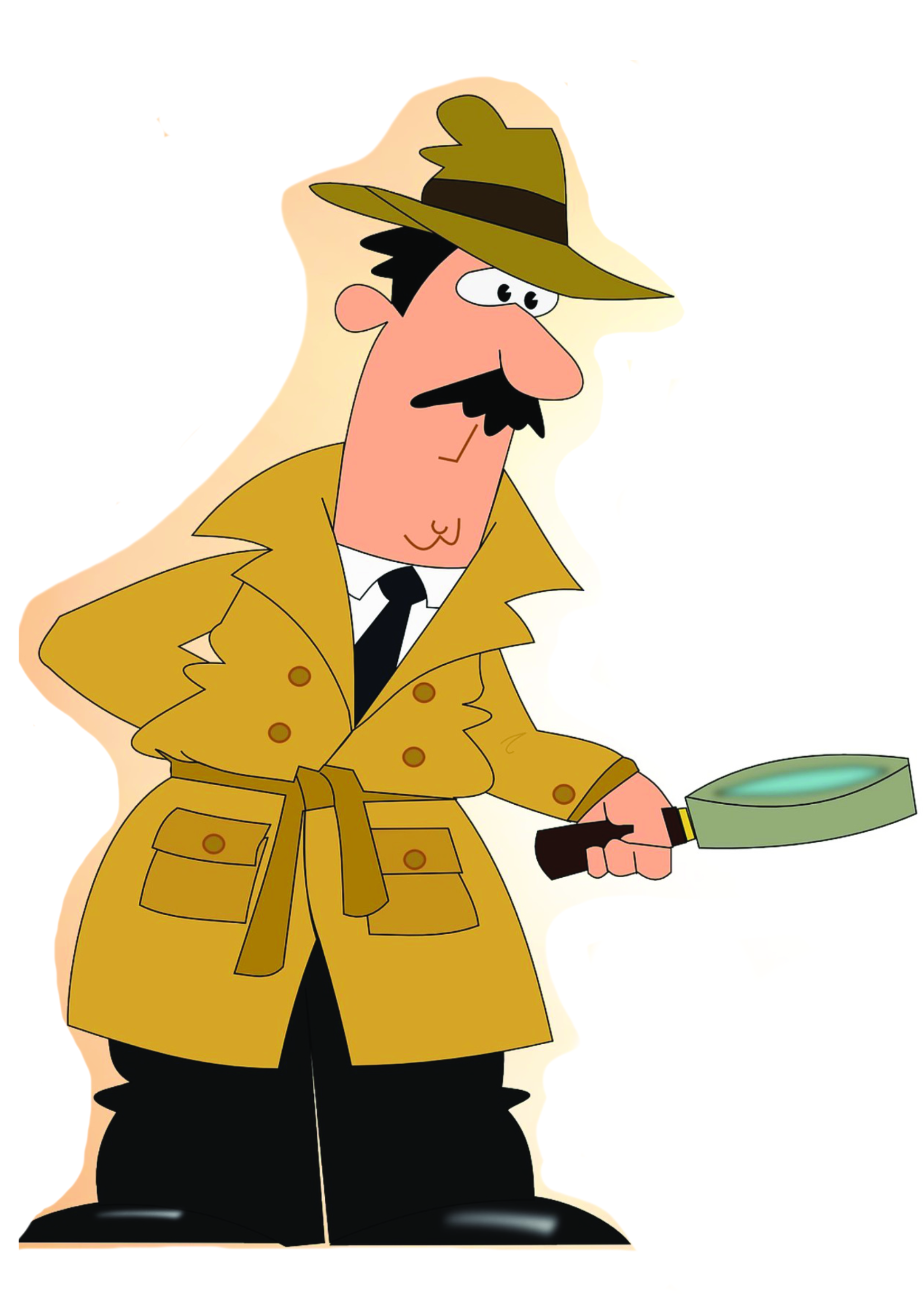 12. – 16. 7. 2021 vždy v čase 9.00 – 14.00, Klubovna vodních skautůVyplněnou přihlášku zašlete do 25. 6. 2021 na e-mail: radka.hudeckova@zdarns.cz. Kapacita táboru je omezená. V případě naplnění kapacity evidujeme náhradníky. Potvrzení o přihlášení obdržíte e-mailem.Aktivity jsou pro děti zdarma. Rodiče zajistí na své náklady pro dítě jedno bílé tričko a dostatečnou svačinu včetně pití, oběd není součástí táboru.Přihlášené děti se mohou scházet v prostorách skautské klubovny na Farských humnech každý den ráno od 8.30. Program začíná ve 9.00 a končí ve 14.00, kdy děti samostatně odchází z prostoru klubovny. Součástí programu jsou pohybové a tvořivé aktivity, prosím přizpůsobte tomu oblečení dětí, které
se může případně ušpinit nebo poškodit.Jméno a příjmení dítěte:Datum narození: Zdravotní pojištění: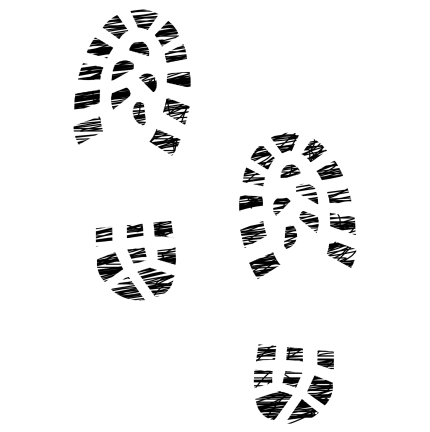 Informace o dítěti (alergie, omezení aj.):Základní škola:Jméno a příjmení zákonného zástupce: Kontaktní telefon:Adresa: E- mail:Touto přihláškou závazně přihlašuji své dítě na příměstský letní tábor a zavazuji se neprodleně informovat organizátory akce o případné změně e-mailem na radka.hudeckova@zdarns.cz či telefonicky na tel. 777 760 907.Jméno a podpis zákonného zástupce			…………………………………………………………….